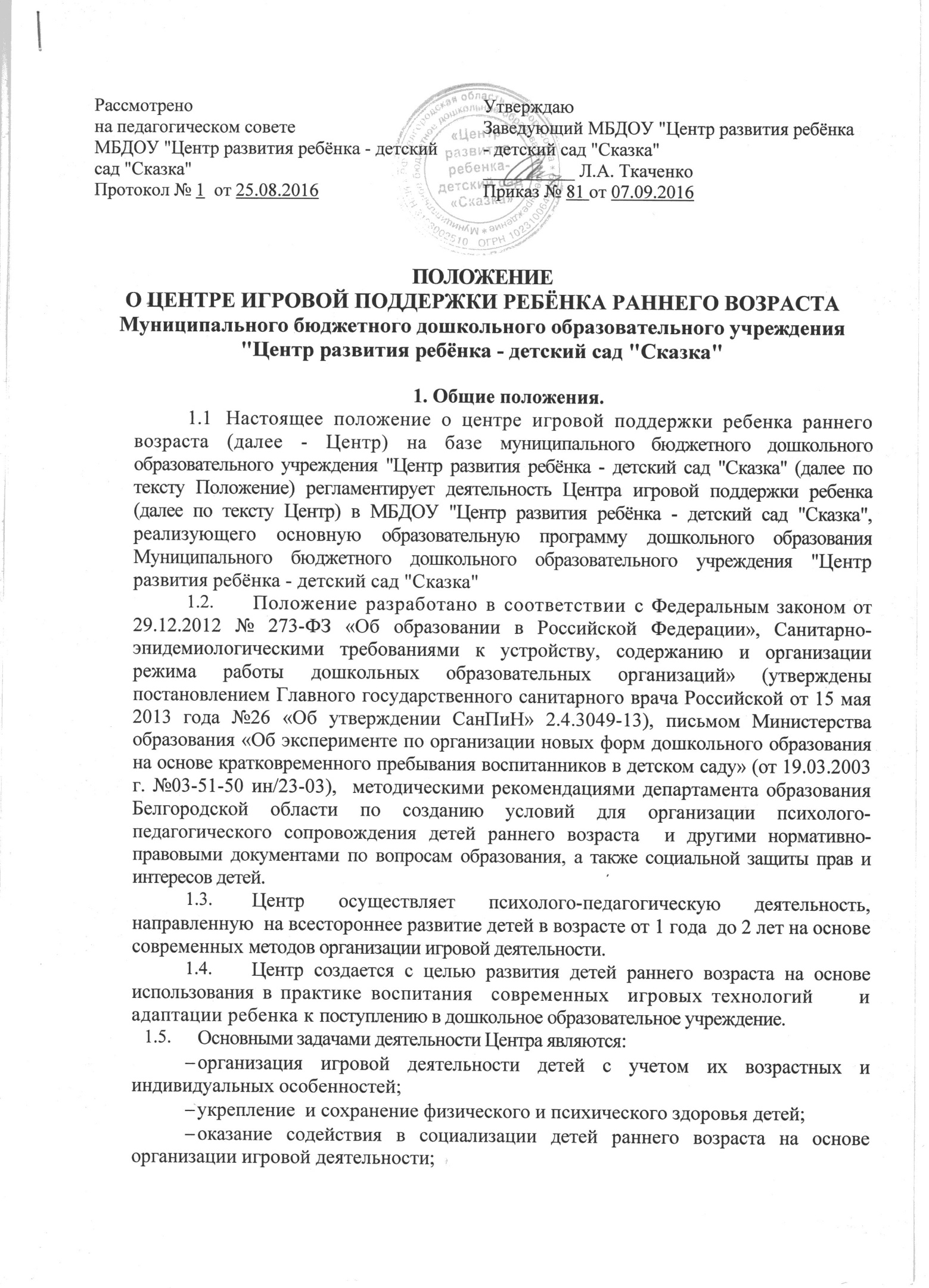 консультирование  родителей по созданию развивающей среды в условиях семейного воспитания, формирование оптимального состава игровых средств обучения, обучение правилам их подбора;ознакомление родителей с современными видами игровых средств обучения.1.6. Деятельность Центра регулируется настоящим Положением, Уставом МБДОУ "Центр развития ребёнка - детский сад "Сказка" , договором между образовательным учреждением и родителями (законными представителями).2. Организация деятельности Центра игровой поддержки ребенка.2.1.  Центр открывается по приказу заведующей МБДОУ "Центр развития ребёнка - детский сад "Сказка". Центр открывается в  свободных помещениях ДОУ,   отвечающих    требованиям санитарных норм и правил пожарной безопасности.    Центр оборудуется инвентарем, пособиями в установленном   порядке.  В период функционирования Центра питание для детей не организовывается.  Основными формами работы с ребенком и семьей являются индивидуальный и игровой сеансы, консультация, тренинг.Наполняемость групп -  не более   10 человек.Продолжительность групповых занятий составляет не более 8 минут.Групповая работа может быть организована несколькими специалистами одновременно.  Групповая и индивидуальная работа с детьми организуется в присутствии родителей (законных представителей).3. Комплектование Центра игровой поддержки ребенка.3.1. В Центр   принимаются  дети,   не   посещающие   дошкольные   образовательные учреждения в возрасте от 1 года до 2 лет. 3.2. В Центр дети принимаются по заявлению родителей (законных представителей) на основании договора, заключенного между родителями (законными представителями) и администрацией учреждения при условии предоставления справки о состоянии здоровья ребенка из детской поликлиники. Конкурсный отбор (тестирование) при комплектации групп не допускается.4. Организация образовательного процесса в Центре игровой поддержки ребенка.Образовательный процесс в Центре осуществляется педагогическими работниками  МБДОУ "Центр развития ребёнка - детский сад "Сказка": специалистами  ДОУ (музыкальными руководителями, педагогом-психологом, учителем-логопедом, инструктором по физкультуре) в соответствии с Программой деятельности Центра игровой поддержки МБДОУ "Центр развития ребёнка - детский сад "Сказка" Специалисты ДОУ ведут образовательную деятельность с регулярностью 2 раза  в месяц.В Центре игровой поддержки проводятся занятия с детьми (по желанию родителей) по:познавательному развитию;социально-коммуникативному развитию;речевому развитию;художественно-эстетическому развитию;физическому развитию.Родители консультируются по созданию развивающей среды в домашних условиях, правила выбора «умных игрушек»;Организуется обучение родителей способам применения различных видов игровых средств обучения, организация на их основе развивающихигр и игрового взаимодействия с детьми.Организация образовательной деятельности в Центре регламентируется перспективным планированием деятельности специалистов и расписанием занятий, утвержденными заведующим ДОУ.В Центре игровой поддержки ребенка организуются лектории, теоретические и практические семинары для родителей (законных представителей) по вопросам, связанным с использованием и применением игровых средств обучения для детей дошкольного возраста.Педагог-психолог оказывает различного вида психологическую помощь воспитанникам и их родителям:Проводит групповые и индивидуальные занятия с участием родителей воспитанников.Организует психолого-педагогическое сопровождение воспитанников ЦИПР. Консультирует семьи по проблемам повышения социально-психологической компетентности детей в окружающей жизни.Оказывает содействие в социализации детей раннего дошкольного возраста на основе организации игровой деятельности. На начало и конец учебного года педагогом-психологом проводится исследование уровня адаптированности детей, посещающих Центр.5.  Управление и руководство Центром игровой поддержки ребенка5.1. Руководство деятельностью Центра осуществляется старшим воспитателем,  который осуществляет методическое руководство образовательной деятельностью педагогов.  В задачи старшего воспитателя входит проведение предварительной работы с родителями:Ознакомление родителей с целями и задачами и формами работы ЦИПР. Изучение особенностей режима детей для выбора наиболее благоприятного времени встреч.Обсуждение с родителями о привлечении специалистов и ожидаемых результатах. 6.  Финансирование деятельности Центра.6.1. Плата родителей (законных представителей) за содержание детей в Центре не устанавливается.